INDICAÇÃO Nº 1790/2018Indica ao Poder Executivo Municipal a troca de lâmpada do poste da viela localizada na Rua Timbiras, nº 140, no bairro Jardim São Francisco. Excelentíssimo Senhor Prefeito Municipal, Nos termos do Art. 108 do Regimento Interno desta Casa de Leis, dirijo-me a Vossa Excelência para sugerir que, por intermédio do Setor competente, seja executada a troca de lâmpada do poste da Viela, localizada na Rua Timbiras, ao lado do nº 140, no bairro Jardim São Francisco, neste município. Justificativa:Esta vereadora foi procurada por munícipes relatando a necessidade da troca de lâmpadas queimadas, fato este que gera insegurança aos moradores, pois serve de esconderijo para marginais. Além disso, a Polícia Militar, em reunião do Conselho de Segurança, sugeriu a iluminação como forma de coibir novos atos de vandalismo.Plenário “Dr. Tancredo Neves”, em 23 de fevereiro de 2018. Germina Dottori- Vereadora PV -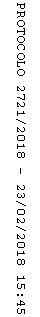 